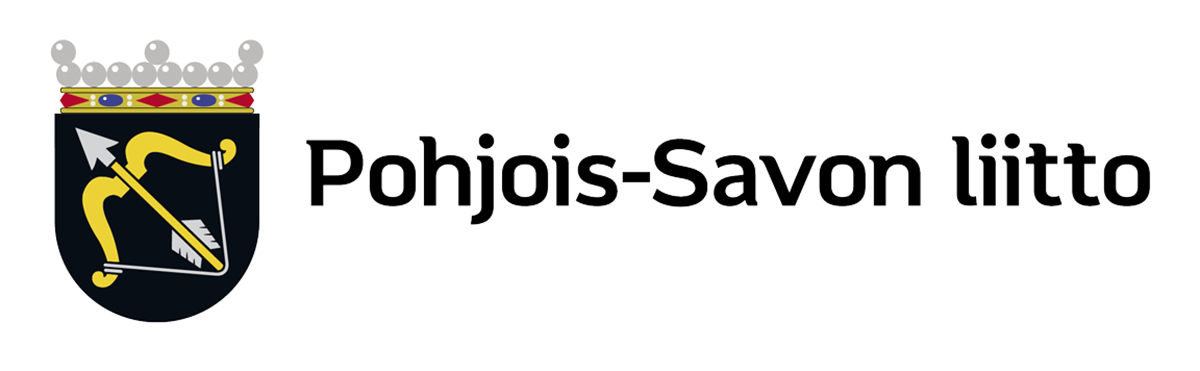 HANKKEEN LOPPURAPORTTIMitä tukea hankkeelle on myönnetty Pohjois-Savon liitosta:MISSÄ HANKKEESEEN LIITTYVÄÄ AINEISTOA SÄILYTETÄÄN?Alueiden kestävän kasvun ja elinvoiman tukeminen AKKEPohjois-Savon kehittämisrahastoAlueellisten innovaatioiden ja kokeilujen käynnistäminen AIKOHankkeen nimiHakemusnumeroOrganisaation nimiYhteyshenkilöOsoitePuhelinnumeroE-mailOsatoteuttajan nimiRaportointikausiHANKKEESSA PALKATTUNA OLLUT HENKILÖSTÖ HANKKEESSA PALKATTUNA OLLUT HENKILÖSTÖ Henkilön nimiTehtävänimike  HANKKEEN TÄRKEIMMÄT YHTEISTYÖTAHOTHANKKEEN KESKEISET TAVOITTEET JA TOIMENPITEETKESKEISET TULOKSET JA NIIDEN VAIKUTTAVUUSTULOSTEN HYÖDYNTÄMINEN HANKKEEN PÄÄTYTTYÄ: Miten ja kenen toimesta MITEN MENI? (poikkeamat suhteessa suunniteltuun)HANKKEESSA TUOTETTU KESKEINEN VIESTINTÄAINEISTO  (mm. verkkosivut, julkaisut, esitteet, seminaariaineistot, videot)Hankkeen tuottamasta keskeisestä materiaalista on toimitettava aina yksi näytekappale Pohjois-Savon liittoon. 
Verkkosivujen osalta on ilmoitettava osoite.SEURANTATIEDOT(koskee vain AKKE – ja AIKO -rahoitteisia hankkeita)SEURANTATIEDOT(koskee vain AKKE – ja AIKO -rahoitteisia hankkeita)SEURANTATIEDOT(koskee vain AKKE – ja AIKO -rahoitteisia hankkeita)Lyhyt sanallinen kuvaus tarvittaessaKäynnistyneet kokeilut (kpl) -tarkoittaa sellaista toimintaa, joka ei ole pilotointia eikä toteuttavan organisaation normaalia toimintaa. Kokeilun kohteena on uusi tapa, menetelmä, toimintamalli tms., jota ei ole aiemmin kokeiltu. Yksittäisessä hankkeessa voidaan tehdä useampia kokeiluja. Kokeileminen on ytimeltään toimivuuden testaamista ja kokeilemalla oppimista, mutta kokeiluja voi myös käyttää asenteiden ja toimintatapojen muuttamiseen, jaettujen tarinoiden synnyttämiseen ja yhteiskunnan rakenteelliseen muuttamiseen.kplUusi toimintamalli tai käynnistyvä kehitysprosessi (kpl)
-tarkoittaa kokonaisvaltaista kehityssuunnitelmaa, jonka toteuttaminen voi tapahtua useana hankkeena tai hankekokonaisuutenakplMukana olevat yritykset ja muut organisaatiot, kplkplHankkeen toiminta-aikana hankkeen myötävaikutuksella syntyneet uudet yritykset, (kpl), joista naisten perustamia (kpl)kplHanke edistää alueen elinvoimaa (kyllä/ei)kyllä/eiHanke edistää kansainvälistä toimintaa (kyllä/ei)kyllä/eiHanke tukee ilmastonmuutoksen hillintää tai siihen sopeutumista (kyllä/ei)kyllä/eiHanke edistää asukkaiden ja/tai yritysten digitalisia palveluita ja niiden saavutettavuutta (kyllä/ei)kyllä/eiKustannuksetRahoituspäätösToteutunutJäljellä1. Palkkakustannukset  - kokoaikainen työ- osa-aikainen työ2. Ostopalvelut3. Matkakustannukset 4. Kone- ja laitehankinnat5. Muut kustannukset6. Prosenttimääräinen korvaus palkkakuluista7. Rahaa edellyttämätön panostusKUSTANNUKSET YHTEENSÄTulot (vähennetään)NETTOKUSTANNUKSET YHTEENSÄRahoituslajiRahoituspäätösToteutunutJäljelläPohjois-Savon kehittämisrahaston tukiAKKE-tuki (Alueiden kestävän kasvun ja elinvoiman tukeminen)OmarahoitusUlkoinen kuntarahoitusUlkoinen muu julkinen rahoitusEU-rahoitus, mikä?Rahaa edellyttämätön panostusRAHOITUS NETTOMENOIHIN YHT.Paikka ja päiväysAllekirjoitus (nimenkirjoitusoikeuden omaava henkilö)Nimen selvennys ja virka-asema/tehtäväLiitteet:Liitteet:Liitteet:Liitteet: